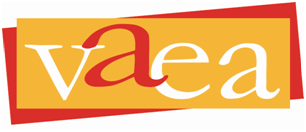 Please type or print neatly.I,_______________________________________________, nominate ________________________________________________                           Name of Nominator						             Name of Nominee for the office of: ________________________________ and attest they are an VAEA member.Nominee Information	Full Name of Nominee __________________________________________________________________________________________(Dr., Mr., Ms., Mrs.) 		First				M.I.			LastMembership Division _________________________ NAEA ID # ____________________Nominee’s Home Address ________________________________________________________________________________________                                                                      Street/ P.O. Box	City	State	Zip Current Employer______________________________________ Position/Title ______________________________________________Work Address  __________________________________________________________________________________________________School/Building	Street/ P.O. Box	City	State	Zip Home Phone (	) 	Work Phone (	) 	E-mailNominator Information Full Name of Nominator ___________________________________________________________________________________________(Dr., Mr., Ms., Mrs.) First	M.I.	LastNominator’s Home Address________________________________________________________________________________________                        Street/ P.O. Box	City	State	Zip Work Address ___________________________________________________________________________________________________          School/Building	Street/ P.O. Box	City	State	Zip Home Phone (	)__________________ Work Phone (	)__________________ E-mail ___________________________________	LIST degrees held, institution(s), and other educationLIST Virginia Art Education Association and NAEA national and SE regional art education association activities, including offices held, committees, honors, service, etc.LIST VAEA regional (Blue Ridge, Central, N VA, SW Tidewater) and local art education association activities, including offices held, committees, honors, service, etc.LIST other leadership roles and accomplishments:LIST memberships in professional organizations, including offices held, committees, honors, service, etc.LIST publications and/or personal exhibits:LIST other teaching and/or related experience: I understand that my name has been put forth for nomination to serve in one of 4 elected positions on the NAEA Board of Directors:President - if elected, I will serve 4 years, 2 as President and 2 as Past PresidentVice President, Secretary, or Treasurer - if elected, I will serve 2 years.The position I am being nominated for is ____________________________________________If selected by the Nominating Committee to be a candidate, I consent to being placed on the ballot for this position, and if elected by the membership, I consent to serve and will meet expectations as described in the VAEA Board and Advisory Council Position Descriptions and Responsibilities.____________________________________________________________                ____________________________________Signature                                                                                                                                       DatePlease provide the following:Standardized Vita Forma color photographletter from your nominatorAll of the above must be received by e-mail by June 15.Name: Home Address:  Cell Phone:                                                      	Work Phone:E-mail:Employer:Address:Please note that this information, and that on the Standardized Vita Form, will be used by the Nominating Committee in the review and selection process to determine the final slate of candidates. We appreciate your willingness to provide all information and encourage you to make it as complete and concise as possible within the space available. Do not attach additional or substitute materials. Thank you for your willingness to be nominated and considered for VAEA state leadership service. 